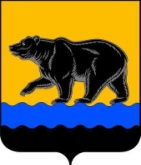 АДМИНИСТРАЦИЯ ГОРОДА НЕФТЕЮГАНСКАПОСТАНОВЛЕНИЕ28.05.2021											№ 62-нпг.Нефтеюганск Об утверждении административного регламента предоставления муниципальной услуги «Выдача разрешения на выполнениеавиационных работ, парашютных прыжков, демонстрационныхполетов воздушных судов, полетов беспилотных воздушных судов(за исключением полетов беспилотных воздушных судовс максимальной взлетной массой менее 0,25 кг), подъемовпривязных аэростатов над территорией муниципального образования город Нефтеюганск, а также на посадку (взлет) на расположенные в границах муниципального образования город Нефтеюганск площадки, сведения о которых не опубликованы в документах аэронавигационной информации» 	В соответствии с Федеральными законами от 06.10.2003  № 131-ФЗ                       «Об общих принципах организации местного самоуправления в Российской Федерации», от 27.07.2010 № 210-ФЗ «Об организации предоставления государственных  и муниципальных услуг», пунктом 49 Федеральных правил использования воздушного пространства Российской Федерации, утвержденных постановлением Правительства Российской Федерации от 11.03.2010 № 138, постановлениями администрации города Нефтеюганска  от 05.09.2013 № 88-нп             «О разработке и утверждении административных регламентов предоставления муниципальных услуг», от 08.05.2019 № 86-нп «Об утверждении реестра муниципальных услуг муниципального образования город Нефтеюганск»,                      с целью повышения качества предоставления и доступности получения муниципальных услуг администрация города Нефтеюганска постановляет:1.Утвердить административный регламент предоставления муниципальной услуги «Выдача разрешения на выполнение авиационных работ, парашютных прыжков, демонстрационных полетов воздушных судов, полетов беспилотных воздушных судов (за исключением полетов беспилотных воздушных судов с максимальной взлетной массой менее 0,25 кг), подъемов привязных аэростатов над территорией муниципального образования город Нефтеюганск, а также на посадку (взлет) на расположенные в границах муниципального образования город Нефтеюганск площадки, сведения о которых не опубликованы                                  в документах аэронавигационной информации» согласно приложению                                  к постановлению.  2.Обнародовать (опубликовать) постановление в газете «Здравствуйте, нефтеюганцы!».  3.Департаменту по делам администрации города (Прокопович П.А.) разместить постановление на официальном сайте органов местного самоуправления города Нефтеюганска в сети Интернет.  4.Постановление вступает в силу после его официального опубликования.Глава города Нефтеюганска                                                                 С.Ю.Дегтярев                                                                                       Приложение к постановлению администрации города от 28.05.2021 № 62-нпАдминистративный регламентпредоставления муниципальной услуги «Выдача разрешения на выполнение авиационных работ, парашютных прыжков, демонстрационныхполетов воздушных судов, полетов беспилотных воздушных судов (за исключением полетов беспилотных воздушных судов с максимальной взлетной массой менее 0,25 кг), подъемов привязных аэростатов над территорией муниципального образования город Нефтеюганск, а также на посадку (взлет) на расположенные в границах муниципального образования город Нефтеюганск площадки, сведения о которых не опубликованы в документах аэронавигационной информации»1.Общие положения1.1.Предмет регулирования административного регламента.Административный регламент предоставления муниципальной услуги «Выдача разрешения на выполнение авиационных работ, парашютных прыжков, демонстрационных полетов воздушных судов, полетов беспилотных воздушных судов (за исключением полетов беспилотных воздушных судов с максимальной взлетной массой менее 0,25 кг), подъемов привязных аэростатов над территорией муниципального образования город Нефтеюганск, а также на посадку (взлет) на расположенные в границах муниципального образования город Нефтеюганск площадки, сведения о которых не опубликованы в документах аэронавигационной информации» (далее - административный регламент, муниципальная услуга), устанавливает сроки и последовательность административных процедур и административных действий департамента жилищно-коммунального хозяйства администрации города Нефтеюганска (далее – Департамент), а также порядок его взаимодействия с заявителем.1.2.Круг заявителей.Заявителями на предоставление муниципальной услуги являются физические или юридические лица, наделенные в установленном порядке правом на осуществление деятельности по использованию воздушного пространства (далее - заявители).При предоставлении муниципальной услуги от имени заявителей вправе обратиться их законные представители, действующие в силу закона, или их представители на основании доверенности, оформленной в соответствии с законодательством Российской Федерации.1.3.Требования к порядку информирования о правилах предоставления муниципальной услуги.1.3.1.Информирование по вопросам предоставления муниципальной услуги, в том числе о сроках и порядке ее предоставления осуществляется специалистами отдела по транспорту и автодорогам Департамента в следующих формах (по выбору заявителя):-устной (при личном обращении заявителя и по телефону);-письменной (при письменном обращении заявителя по почте, электронной почте, факсу);-на информационном стенде Департамента в форме информационных (текстовых) материалов;-посредством информационно-телекоммуникационной сети Интернет, в том числе на официальном сайте органов местного самоуправления города Нефтеюганска www.admugansk.ru (далее – официальный сайт);в федеральной государственной информационной системе «Единый портал государственных и муниципальных услуг (функций)» www.gosuslugi.ru (далее – Единый портал);в региональной информационной системе Ханты-Мансийского автономного округа – Югры «Портал государственных и муниципальных услуг (функций) Ханты-Мансийского автономного округа – Югры» 86.gosuslugi.ru (далее – региональный портал).1.3.2.Информирование о ходе предоставления муниципальной услуги осуществляется специалистами отдела по транспорту и автодорогам Департамента (далее – специалист отдела) в следующих формах (по выбору заявителя):-устной (при личном обращении заявителя и по телефону);-письменной (при письменном обращении заявителя по почте, электронной почте, факсу).В случае устного обращения (лично или по телефону) заявителя специалист отдела Департамента, осуществляет устное информирование (соответственно лично или по телефону) обратившегося за информацией заявителя. Устное информирование осуществляется не более 15 минут.1.3.3.При невозможности специалиста, принявшего звонок, самостоятельно ответить на поставленные вопросы, телефонный звонок переадресовывается (переводится) на другое должностное лицо или сообщается телефонный номер, по которому можно получить необходимую информацию.В случае если для ответа требуется более продолжительное время, специалист, осуществляющий устное информирование, может предложить заявителю направить в Департамент обращение о предоставлении письменной консультации по процедуре предоставления муниципальной услуги, и о ходе предоставления муниципальной услуги, либо назначить другое удобное для заявителя время для устного информирования.1.3.4.При консультировании по письменным обращениям ответ на обращение, направляется заявителю на почтовый адрес, указанный в обращении, или адрес электронной почты в срок, не превышающих 30 календарных дней с момента регистрации обращения.При консультировании заявителей о ходе предоставления муниципальной услуги в письменной форме информация направляется в срок, не превышающий 3 рабочих дней.Для получения информации по вопросам предоставления муниципальной услуги, в том числе о ходе предоставления муниципальной услуги посредством Единого или регионального портала заявителям необходимо использовать адреса в сети Интернет, указанные в подпунктах 1.3.1 и 1.3.6 пункта 1.3 настоящего административного регламента.1.3.5.Информация о порядке и сроках предоставления муниципальной услуги, размещенная на Едином и региональном портале, на официальном сайте, предоставляется заявителю бесплатно. Доступ к информации по вопросам предоставления муниципальной услуги, в том числе о сроках и порядке ее предоставления, осуществляется без выполнения заявителем каких-либо требований, в том числе без использования программного обеспечения, установка которого на технические средства заявителя требует заключения лицензионного или иного соглашения с правообладателем программного обеспечения, предусматривающего взимание платы, регистрацию или авторизацию заявителя или предоставления им персональных данных.1.3.6.Способы получения информации заявителями о местах нахождения и графике работы структурного подразделения, предоставляющего муниципальную услугу, организаций, участвующих в предоставлении муниципальной услуги, в том числе в многофункциональных центрах предоставления государственных и муниципальных услуг.Для получения информации заявителями о местах нахождения и графиках работы органов государственной власти, органов местного самоуправления муниципальных образований Ханты-Мансийского автономного округа - Югры, участвующих в предоставлении муниципальной услуги, или в ведении которых находятся документы и (или) информация, получаемые по межведомственному запросу, можно использовать следующие адреса в информационно-телекоммуникационной сети Интернет:1) Межрайонная ИФНС России № 7 по Ханты-Мансийскому автономному округу - Югре, адрес официального сайта: i861900@r86.nalog.ru;2) Федеральное агентство воздушного транспорта, адрес официального сайта: favt.gov.ru.1.3.7.Порядок, форма, место размещения и способы получения справочной информации, в том числе на стендах в месте предоставления муниципальной услуги и в информационно-коммуникационной сети Интернет.На информационных стендах в местах предоставления муниципальной услуги, в информационно-телекоммуникационной сети Интернет (на официальном сайте, Едином и региональном портале) размещается следующая информация: -справочная информация (место нахождения, график работы, справочные телефоны, адреса официального сайта и электронной почты Департамента и его структурного подразделения, участвующего в предоставлении муниципальной услуги);-перечень нормативных правовых актов, регулирующих предоставление муниципальной услуги;-досудебный (внесудебный) порядок обжалования решений и действий (бездействия) Департамента, а также их должностных лиц, муниципальных служащих, работников;-бланки заявлений о предоставлении муниципальной услуги и образцы их заполнения.1.3.8.В случае внесения изменений в порядок предоставления муниципальной услуги специалисты отдела Департамента в срок, не превышающий 3 рабочих дней со дня вступления в силу таких изменений, обеспечивают размещение информации в информационно-телекоммуникационной сети Интернет (на официальном сайте, в региональном портале) и на информационных стендах, находящихся в местах предоставления муниципальной услуги.2.Стандарт предоставления муниципальной услуги2.1.Наименование муниципальной услуги: выдача разрешения на выполнение авиационных работ, парашютных прыжков, демонстрационных полетов воздушных судов, полетов беспилотных воздушных судов (за исключением полетов беспилотных воздушных судов с максимальной взлетной массой менее 0,25 кг), подъемов привязных аэростатов над территорией, муниципального образования город Нефтеюганск, а также на посадку (взлет) на расположенные в границах муниципального образования город Нефтеюганск площадки, сведения о которых не опубликованы в документах аэронавигационной информации. 2.2.Наименование органа, предоставляющего муниципальную услугу.2.2.1.Предоставление муниципальной услуги осуществляется Департаментом. 2.2.2.Непосредственное предоставление муниципальной услуги осуществляет отдел по транспорту и автодорогам Департамента (далее - отдел). При предоставлении муниципальной услуги Департамент осуществляет межведомственное информационное взаимодействие с Межрайонной ИФНС России № 7 по Ханты-Мансийскому автономному округу – Югре (далее – ФНС) и Федеральным агентством воздушного транспорта (далее – Росавиация).2.3.В соответствии с требованиями пункта 3 части 1 статьи 7 Федерального закона от 27.07.2010 № 210-ФЗ «Об организации предоставления государственных и муниципальных услуг» (далее – Федеральный закон от 27.07.2010 № 210-ФЗ) запрещается требовать от заявителя осуществления действий, в том числе согласований, необходимых для получения муниципальной услуги и связанных с обращением в иные государственные органы, органы местного самоуправления, организации, за исключением получения услуг и получения документов и информации, предоставляемых в результате предоставления таких услуг, включенных в перечень услуг, которые являются необходимыми и обязательными для предоставления муниципальных услуг, утвержденный решением Думы города Нефтеюганска от 02.07.2012                   № 324-V «Об утверждении Перечня услуг, которые являются необходимыми и обязательными для предоставления администрацией города Нефтеюганска муниципальных услуг и предоставляются организациями, участвующими в предоставлении муниципальных услуг, и установлении порядка определения размера платы за их оказание».2.4.Описание результата предоставления муниципальной услуги.Результатом предоставления муниципальной услуги является выдача (направление) заявителю:разрешения на выполнение авиационных работ;разрешения на выполнение парашютных прыжков; разрешения на выполнение демонстрационных полетов воздушных судов;разрешения на выполнение полетов беспилотных воздушных судов (за исключением полетов беспилотных воздушных судов с максимальной взлетной массой менее 0,25 кг);разрешения на выполнение подъемов привязных аэростатов над территорией муниципального образования город Нефтеюганск; разрешения на выполнение посадки (взлета) на расположенные в границах муниципального образования город Нефтеюганск площадки, сведения о которых не опубликованы в документах аэронавигационной информации (далее – разрешение);7) уведомления об отказе в предоставлении муниципальной услуги.Результат предоставления муниципальной услуги оформляется на официальном бланке Департамента, за подписью директора Департамента либо лица, его замещающего согласно приложению 2, приложению 3 к настоящему административному регламенту.2.5.Срок предоставления муниципальной услуги составляет не более 15 рабочих дней со дня регистрации заявления о предоставлении муниципальной услуги в Департаменте.В срок предоставления муниципальной услуги входит срок:-направления межведомственных запросов в органы, участвующие в предоставлении муниципальной услуги, и получения на них ответов;-подготовки проекта документа, являющегося результатом предоставления муниципальной услуги;-выдачи (направления) документа, являющегося результатом предоставления муниципальной услуги заявителю.2.6.Срок выдачи (направления) документа, являющегося результатом предоставления муниципальной услуги – 5 рабочих дней со дня оформления документа, являющегося результатом предоставления муниципальной услуги.2.7.Нормативные правовые акты, регулирующие предоставление муниципальной услуги.Перечень нормативных правовых актов, регулирующих предоставление муниципальной услуги, размещен на официальном сайте, на Едином портале и региональном портале.2.8.Исчерпывающий перечень документов, необходимых для предоставления муниципальной услуги.Исчерпывающий перечень документов, необходимых в соответствии                         с законодательными и иными нормативными правовыми актами для предоставления муниципальной услуги, которые заявитель должен предоставить самостоятельно:1) заявление о выдаче разрешения на выполнение авиационных работ, парашютных прыжков, демонстрационных полетов воздушных судов,  полетов  беспилотных  воздушных  судов  (за  исключением  полетов беспилотных  воздушных судов с максимальной взлетной массой менее 0,25 кг), подъемов  привязных  аэростатов  над  территорией муниципального  образования  город Нефтеюганск, а также на посадку (взлет) на расположенные в границах муниципального образования город Нефтеюганск площадки, сведения о которых не опубликованы в документах аэронавигационной информации (далее – заявление) по форме согласно приложению 1 к настоящему административному регламенту;2) копия документа, удостоверяющего личность гражданина Российской Федерации;3) документ, удостоверяющий права (полномочия) представителя заявителя, если с заявлением о предоставлении муниципальной услуги обратился представитель заявителя;4) копия устава юридического лица (для юридических лиц);5) заверенная копия правоустанавливающего документа на воздушное судно, если сведения о регистрации воздушного судна отсутствуют в Едином государственном реестре прав на воздушные суда и сделок с ним.2.8.1.Для получения разрешения на выполнение авиационных работ дополнительно к документам, указанным в пункте 2.8 настоящего административного регламента, заявителем предоставляются самостоятельно:1) проект порядка выполнения авиационных работ или раздел руководства по производству полетов, включающий в себя особенности выполнения заявленных видов авиационных работ;2) копия договора с третьим лицом на выполнение заявленных авиационных работ;3) копии документов, удостоверяющих личность граждан, входящих в состав авиационного персонала, допущенного к летной и технической эксплуатации заявленных типов воздушных судов;4) копии договоров обязательного страхования ответственности в соответствии с требованиями Воздушного кодекса Российской Федерации или копии полисов (сертификатов) к данным договорам;5) копия сертификата летной годности воздушного судна с картой данных воздушного судна;6) документ, подтверждающий готовность заявленного воздушного судна к эксплуатации, выписка из формуляра воздушного судна с записью о годности к эксплуатации;7) копии сертификатов (свидетельств) пилота (летчика), членов экипажа воздушного судна с квалификационными отметками, подтверждающими право эксплуатации воздушного судна при выполнении заявленных видов работ.2.8.2.Для получения разрешения на выполнение парашютных прыжков дополнительно к документам, указанным в пункте 2.8 настоящего административного регламента, заявителем предоставляются самостоятельно:1) проект десантирования парашютистов с указанием времени, места, высоты выброски и количества подъемов воздушного судна;2) копии документов, удостоверяющих личность граждан, входящих в состав авиационного персонала, допущенного к летной и технической эксплуатации заявленных типов воздушных судов;3) копии договоров обязательного страхования ответственности в соответствии с требованиями Воздушного кодекса Российской Федерации или копии полисов (сертификатов) к данным договорам;4) копия сертификата летной годности воздушного судна с картой данных воздушного судна;5) копии сертификатов (свидетельств) членов экипажа воздушного судна с квалификационными отметками, подтверждающими право эксплуатации воздушного судна при выполнении заявленных видов работ.2.8.3.Для получения разрешения на выполнение демонстрационных полетов воздушных судов дополнительно к документам, указанным в пункте 2.8 настоящего административного регламента, заявителем предоставляются самостоятельно:1) план демонстрационного полета воздушного судна;2) копии документов, удостоверяющих личность граждан, входящих в состав авиационного персонала, допущенного к летной и технической эксплуатации заявленных типов воздушных судов;3) копии договоров обязательного страхования ответственности в соответствии с требованиями Воздушного кодекса Российской Федерации или копии полисов (сертификатов) к данным договорам;4) копия сертификата летной годности воздушного судна с картой данных воздушного судна;5) копии сертификатов (свидетельств) членов экипажа воздушного судна с квалификационными отметками, подтверждающими право эксплуатации воздушного судна при выполнении заявленных видов работ.2.8.4.Для получения разрешения на выполнение полетов беспилотных воздушных судов (за исключением полетов беспилотных воздушных судов с максимальной взлетной массой менее 0,25 кг) дополнительно к документам, указанным в пункте 2.8 настоящего административного регламента, заявителем предоставляются самостоятельно:1) проект плана выполнения полетов беспилотных воздушных судов (за исключением полетов беспилотных воздушных судов с максимальной взлетной массой менее 0,25 кг) с указанием названия, серийного номера, количества и типа двигателей, максимальная взлетная масса, дата, время, место (адрес) начала и окончания, высота и длительность выполнения полетов, маршрут, место посадки;2) копия свидетельства о постановке на учет беспилотного воздушного судна.2.8.5.Для получения разрешения на выполнение подъемов привязных аэростатов над территорией муниципального образования город Нефтеюганск дополнительно к документам, указанным в пункте 2.8 настоящего административного регламента, заявителем предоставляются самостоятельно:1) проект порядка осуществления подъемов привязных аэростатов с указанием времени, места, высоты подъема привязных аэростатов;2) копии документов, удостоверяющих личность граждан, входящих в состав авиационного персонала, допущенного к летной и технической эксплуатации заявленных типов воздушных судов;3) копия сертификата летной годности воздушного судна с картой данных воздушного судна.2.8.6.Для получения разрешения на выполнение посадки (взлета) на расположенные в границах муниципального образования город Нефтеюганск площадки, сведения о которых не опубликованы в документах аэронавигационной информации, дополнительно к документам, указанным в пункте 2.8 настоящего административного регламента, заявителем предоставляются самостоятельно:1) проект порядка осуществления посадки (взлета) воздушных судов на площадки, сведения о которых не опубликованы в документах аэронавигационной информации в границах муниципального образования город Нефтеюганск;2) копии договоров обязательного страхования ответственности в соответствии с требованиями Воздушного кодекса Российской Федерации или копии полисов (сертификатов) к данным договорам;3) копия сертификата летной годности воздушного судна с картой данных воздушного судна;4) копии документов, удостоверяющих личность граждан, входящих в состав авиационного персонала, допущенного к летной и технической эксплуатации заявленных типов воздушных судов;5) копии сертификатов (свидетельств) членов экипажа воздушного судна с квалификационными отметками, подтверждающими право эксплуатации воздушного судна при выполнении заявленных видов работ.2.9.Исчерпывающий перечень документов, необходимых в соответствии с законодательными и иными нормативными правовыми актами для предоставления муниципальной услуги, запрашиваемых и получаемых в порядке межведомственного информационного взаимодействия:1) выписка из Единого государственного реестра юридических лиц или сведения из Единого государственного реестра индивидуальных предпринимателей;2) выписка из Единого государственного реестра прав на воздушные суда и сделок с ним, содержащая общедоступные сведения о зарегистрированных правах на воздушные суда и сделок с ними;3) сертификат (свидетельство) эксплуатанта на выполнение авиационных работ вместе с приложением к нему/сертификат (свидетельство) эксплуатанта для осуществления коммерческих воздушных перевозок вместе с приложением к нему/свидетельство эксплуатанта авиации общего назначения вместе с приложением к нему.Указанные документы могут быть представлены заявителем по собственной инициативе.Непредставление заявителем документов и информации, которые он вправе представить по собственной инициативе, не является основанием для отказа ему в предоставлении муниципальной услуги.	2.10.Способы получения заявителями документов, необходимых для предоставления муниципальной услуги.Форму заявления о предоставлении муниципальной услуги заявитель может получить:	-на информационном стенде в месте предоставления муниципальной услуги;-у специалиста отдела;-на официальном сайте, Едином и региональном порталах.Сведения, указанные в подпункте 1) пункта 2.9 настоящего административного регламента, заявитель может получить, обратившись в ФНС.Сведения, указанные в подпунктах 2), 3) пункта 2.9 настоящего административного регламента, заявитель может получить, обратившись в Росавиацию. 	2.11.Требования к документам, необходимым для предоставления муниципальной услуги.2.11.1.Заявление представляется по форме согласно приложению 1 к настоящему административному регламенту с указанием способа выдачи (направления) документов, являющихся результатом предоставления муниципальной услуги.2.11.2.Заявление от юридических лиц оформляется на официальном бланке организации.2.11.3.Документы, указанные в подпунктах 1) – 5) пункта 2.8, подпунктах 2.8.1 - 2.8.6 настоящего административного регламента, представляются заявителем в зависимости от планируемого к выполнению вида авиационной деятельности в виде заверенных копий (за исключением заявления по форме согласно приложению 1 настоящему административному регламенту, копии документов, удостоверяющих личность граждан). На указанных копиях документов на каждом листе такого документа заявителем проставляются: отметка «копия верна», подпись с расшифровкой, печать (при наличии) (для юридических лиц, индивидуальных предпринимателей).2.12.Способы подачи документов заявителем:-при личном обращении в Департамент;-посредством Единого и регионального порталов;-посредством факсимильной связи, электронной почты с последующим предоставлением оригинала заявления и документов.2.12.2.Запрещается требовать от заявителей:1) представления документов и информации или осуществления действий, представление или осуществление которых не предусмотрено нормативными правовыми актами, регулирующими отношения, возникающие в связи с предоставлением муниципальной услуги;2) представления документов и информации, в том числе подтверждающих внесение заявителем платы за предоставление муниципальной услуги, которые находятся в распоряжении органов, предоставляющих муниципальные услуги, иных государственных органов, органов местного самоуправления либо подведомственных государственным органам или органам местного самоуправления организаций, участвующих в предоставлении предусмотренных частью 1 статьи 1 Федерального закона от 27.07.2010 № 210-ФЗ, в соответствии с нормативными правовыми актами Российской Федерации, нормативными правовыми актами Ханты-Мансийского автономного округа - Югры, муниципальными правовыми актами, за исключением документов, включенных в определенный частью 6 статьи 7 указанного федерального закона перечень документов. Заявитель вправе представить указанные документы и информацию в Департамент по собственной инициативе;	3) представления документов и информации, отсутствие и (или) недостоверность которых не указывались при первоначальном отказе в приеме документов, необходимых для предоставления муниципальной услуги, либо в предоставлении муниципальной услуги, за исключением следующих случаев:-изменение требований нормативных правовых актов, касающихся предоставления муниципальной услуги, после первоначальной подачи заявления о предоставлении муниципальной услуги;-наличие ошибок в заявлении о предоставлении муниципальной услуги и документах, поданных заявителем после первоначального отказа в приеме документов, необходимых для предоставления муниципальной услуги, либо в предоставлении муниципальной услуги и не включенных в представленный ранее комплект документов;-истечение срока действия документов или изменение информации после первоначального отказа в приеме документов, необходимых для предоставления муниципальной услуги, либо в предоставлении муниципальной услуги;-выявление документально подтвержденного факта (признаков) ошибочного или противоправного действия (бездействия) должностного лица органа, предоставляющего муниципальную услугу, муниципального служащего при первоначальном отказе в приеме документов, необходимых для предоставления муниципальной услуги.4) предоставления на бумажном носителе документов и информации, электронные образы которых ранее были заверены в соответствии с пунктом 7.2 части 1 статьи 16 Федерального закона от 27.07.2010 № 210-ФЗ, за исключением случаев, если нанесение отметок на такие документы либо их изъятие является необходимым условием предоставления муниципальной услуги, и иных случаев, установленных федеральными законами.2.13.Исчерпывающий перечень оснований для отказа в приеме документов, необходимых для предоставления муниципальной услуги.Основания для отказа в приеме документов, необходимых для предоставления муниципальной услуги, законодательством Российской Федерации и Ханты-Мансийского автономного округа – Югры не предусмотрены.2.14.Исчерпывающий перечень оснований для приостановления и (или) отказа в предоставлении муниципальной услуги.Основания для приостановления в предоставлении муниципальной услуги законодательством Российской Федерации и Ханты-Мансийского автономного округа – Югры не предусмотрены.2.15.Основания для отказа в предоставлении муниципальной услуги:2.15.1.Непредставление документов, обязанность по представлению которых возложена на заявителя, в том числе несоблюдение требований к документам, предусмотренных пунктом 2.11 настоящего административного регламента;2.15.2.Подача заявления на предоставление муниципальной услуги позднее 15 рабочих дней до планируемых сроков выполнения полетов;2.15.3.Заявленный вид деятельности не является авиационными работами, парашютными прыжками, демонстрационными полетами воздушных судов, полетами беспилотных воздушных судов (за исключением полетов беспилотных воздушных судов с максимальной взлетной массой менее 0,25 кг), подъемом привязных аэростатов, а также если сведения о площадках посадки (взлета), расположенных на территории муниципального образования город Нефтеюганск, опубликованы в документах аэронавигационной информации;2.15.4.Авиационные работы, парашютные прыжки, демонстрационные полеты воздушных судов, полеты беспилотных воздушных судов (за исключением полетов беспилотных воздушных судов с максимальной взлетной массой менее 0,25 кг), подъемы привязных аэростатов заявитель планирует выполнять не над территорией муниципального образования город Нефтеюганск, а также если площадки посадки (взлета) расположены вне границ муниципального образования город Нефтеюганск;2.15.5.Авиационные работы, парашютные прыжки, демонстрационные полеты воздушных судов, полеты беспилотных воздушных судов (за исключением полетов беспилотных воздушных судов с максимальной взлетной массой менее 0,25 кг), подъемы привязных аэростатов заявитель планирует выполнять в запретной зоне, установленной Министерством транспорта Российской Федерации, в которой пользователи воздушного пространства обязаны для использования воздушного пространства в случаях, не предусмотренных пунктом 39 Федеральных авиационных правил «Организация планирования использования воздушного пространства Российской Федерации», утвержденных приказом Минтранса России от 16.01.2012 № 6, получить разрешение лиц, в интересах которых установлены такие зоны;2.15.6.Наличие ранее выданного иным заявителям разрешения, в котором совпадает место, время и срок заявленного вида деятельности.2.15.7.Предоставление недостоверных сведений.2.16.Порядок, размер и основания взимания государственной пошлины или иной платы с заявителя при предоставлении муниципальной услуги.Взимание платы за предоставление муниципальной услуги законодательством Российской Федерации и Ханты-Мансийского автономного округа – Югры не предусмотрено.2.17.Максимальный срок ожидания в очереди при подаче заявления                               о предоставлении муниципальной услуги и при получении результата предоставления муниципальной услуги.Максимальный срок ожидания в очереди при подаче заявления о предоставлении муниципальной услуги и при получении результата предоставления муниципальной услуги не должен превышать 15 минут.2.18.Срок регистрации запроса заявителя о предоставлении муниципальной услуги.Заявления, поступившие в адрес Департамента, в том числе посредством почтовой связи и информационно-телекоммуникационной сети Интернет, подлежат обязательной регистрации специалистом отдела организационно-правовой работы Департамента, ответственным за регистрацию входящей документации в электронном документообороте в течение 1 рабочего дня с момента поступления в Департамент.В случае личного обращения заявителя с заявлением в Департамент, такое заявление подлежит обязательной регистрации в течение 15 минут.2.19.Требования к помещениям, в которых предоставляется муниципальная услуга, к залу ожидания, местам для заполнения запросов о предоставлении муниципальной услуги, размещению и оформлению визуальной, текстовой и мультимедийной информации о порядке предоставления муниципальной услуги, в том числе к обеспечению доступности для инвалидов указанных объектов в соответствии с законодательством Российской Федерации о социальной защите инвалидов.Помещения для предоставления муниципальной услуги размещаются преимущественно на нижних этажах зданий или в отдельно стоящих зданиях.Вход в здание, в котором предоставляется муниципальная услуга, должен быть расположен с учетом пешеходной доступности для заявителей от остановок общественного транспорта, оборудован информационными табличками (вывесками), содержащими информацию о наименовании органа, предоставляющего муниципальную услугу, местонахождении, режиме работы, а также о справочных телефонных номерах. Территория, прилегающая к месторасположению департамента, оборудуется местами для парковки автотранспортных средств. Доступ заявителей к парковочным местам является бесплатным.Вход и выход из помещения для предоставления муниципальной услуги должны быть оборудованы пандусами, расширенными проходами, позволяющими обеспечить беспрепятственный доступ инвалидов. Лестницы, находящиеся по пути движения в помещение для предоставления муниципальной услуги, должны быть оборудованы контрастной маркировкой крайних ступеней, поручнями с двух сторон. Вход и выход из помещения для предоставления муниципальной услуги оборудуются пандусами, расширенными проходами, тактильными полосами по путям движения, позволяющим обеспечить беспрепятственный доступ инвалидов, соответствующими указателями с автономными источниками беспроводного питания, контрастной маркировкой ступеней по пути движения,информационной мнемосхемой (тактильной схемой движения), тактильными табличками с надписями, дублированными шрифтом Брайля.Лестницы, находящиеся по пути движения в помещение для предоставления муниципальной услуги оборудуются тактильными полосами, контрастной маркировкой крайних ступеней, поручнями с двух сторон, с тактильными полосами, нанесенными на поручни, с тактильно-выпуклым шрифтом и шрифтом Брайля с указанием этажа, тактильными табличками с указанием этажей, дублированными шрифтом Брайля.Помещения, в которых предоставляется муниципальная услуга, должны соответствовать санитарно-эпидемиологическим требованиям, правилам пожарной безопасности, нормам охраны труда. Помещения, в которых предоставляется муниципальная услуга, должны быть оборудованы соответствующими информационными стендами, вывесками, указателями.Места предоставления муниципальной услуги должны соответствовать требованиям к местам обслуживания маломобильных групп населения, к внутреннему оборудованию и устройствам в помещении, к санитарно-бытовым помещениям для инвалидов, к путям движения в помещении и залах обслуживания, к лестницам и пандусам в помещении.Зал ожидания должен соответствовать комфортным условиям для заявителей, быть оборудован информационными стендами, стульями, столами, обеспечен бланками заявлений, письменными принадлежностями.Информационные стенды размещаются на видном, доступном для заявителей месте и призваны обеспечить заявителя исчерпывающей информацией. Стенды должны быть оформлены в едином стиле, надписи сделаны черным шрифтом на белом фоне. Оформление визуальной, текстовой информации о порядке предоставления муниципальной услуги должно соответствовать оптимальному зрительному восприятию этой информации заявителями. На информационных стендах, информационном терминале и в информационно-телекоммуникационной сети Интернет размещается информация, указанная в подпункте 1.3.7 пункта 1.3 настоящего административного регламента.Каждое рабочее место специалиста, участвующего в предоставлении муниципальной услуги, оборудуется персональным компьютером с возможностью доступа:-к необходимым информационным базам данных, позволяющим своевременно и в полном объеме получать справочную информацию по вопросам предоставления услуги;-к печатающим и сканирующим устройствам, позволяющим организовать предоставление муниципальной услуги оперативно и в полном объеме.2.20.Показатели доступности и качества муниципальной услуги.2.20.1.Показателями доступности муниципальной услуги являются:-возможность информирования заявителя по вопросам предоставления муниципальной услуги, в том числе о ходе предоставления муниципальной услуги, в форме устного или письменного информирования, в том числе посредством официального сайта, Единого и регионального порталов;-возможность получения заявителем формы заявления о предоставлении муниципальной услуги, размещенной на официальном сайте, на Едином                   и региональном порталах, в том числе возможность ее копирования, заполнения и подачи в электронной форме;-бесплатность предоставления информации о процедуре предоставления муниципальной услуги;-возможность получения заявителем документа, являющегося результатом предоставления муниципальной услуги, в электронной форме, в том числе посредством Единого или регионального порталов.2.20.2.Показателями качества муниципальной услуги являются:-соблюдение времени ожидания в очереди при подаче заявления                           о предоставлении муниципальной услуги и при получении результата предоставления муниципальной услуги;-соблюдение должностными лицами Департамента, предоставляющими муниципальную услугу, сроков предоставления муниципальной услуги;-отсутствие обоснованных жалоб заявителей на качество предоставления муниципальной услуги, действия (бездействие) должностных лиц и решения, принимаемые (осуществляемые) в ходе предоставления муниципальной услуги.2.21.Особенности предоставления муниципальной услуги в многофункциональных центрах предоставления государственных и муниципальных услуг.2.21.1.Муниципальная услуга в многофункциональных центрах предоставления государственных и муниципальных услуг (далее – МФЦ) не предоставляется.2.22.Особенности предоставления муниципальной услуги в электронной форме.2.22.1.При предоставлении муниципальной услуги в электронной форме посредством Единого портала заявителю обеспечивается:-получение информации о порядке и сроках предоставления муниципальной услуги;-досудебное (внесудебное) обжалование решений и действий (бездействия) Департамента, его должностного лица либо муниципального служащего.2.22.2.Муниципальная услуга в электронной форме предоставляется с применением усиленной квалифицированной электронной подписи. 2.22.3.В случае если при обращении в электронной форме за получением муниципальной услуги идентификация и аутентификация заявителя – физического лица осуществляются с использованием единой системы идентификации и аутентификации, такой заявитель вправе использовать простую электронную подпись при условии, что при выдаче ключа простой электронной подписи личность физического лица установлена при личном приеме.3.Состав, последовательность и сроки выполнения административных процедур (действий), требования к порядку их выполнения, в том числе особенности выполнения административных процедур (действий) в электронной форме, а также особенности выполнения административных процедур (действий) в МФЦ3.1.Предоставление муниципальной услуги включает в себя следующие административные процедуры:1) прием и регистрация заявления о предоставлении муниципальной услуги;2) формирование и направление межведомственных запросов в органы, участвующие в предоставлении муниципальной услуги, получение ответов на них;3) рассмотрение заявления и прилагаемых к нему документов, принятие решения о предоставлении муниципальной услуги или об отказе в ее предоставлении;4) выдача (направление) заявителю документов, являющихся результатом предоставления муниципальной услуги.3.2.Прием и регистрация заявления о предоставлении муниципальной услуги.Основанием для начала административной процедуры является поступление в Департамент заявления о предоставлении муниципальной услуги и прилагаемых документов, а также посредством факсимильной связи, по электронной почте, в том числе посредством Единого и регионального порталов.Сведения о должностном лице, ответственном за выполнение административной процедуры:-за прием и регистрацию заявления, поступившего посредством факсимильной связи, по электронной почте в адрес Департамента, представленного заявителем лично или поступившего посредство Единого и регионального порталов является специалист отдела организационно-правовой работы Департамента, ответственный за регистрацию входящей документации.Содержание административных действий, входящих в состав административной процедуры: -прием и регистрация заявления о предоставлении муниципальной услуги (продолжительность и (или) максимальный срок их выполнения - в день обращения заявителя о предоставлении муниципальной услуги; при личном обращении заявителя - 15 минут с момента получения заявления о предоставлении муниципальной услуги).Критерием принятия решения о приеме и регистрации заявления                         о предоставлении муниципальной услуги является наличие заявления.Максимальный срок выполнения данной административной процедуры составляет 1 рабочий день с момента представления заявления в Департамент.Результатом выполнения административной процедуры является зарегистрированное заявление.Способ фиксации результата выполнения административной процедуры:         факт регистрации заявления о предоставлении муниципальной услуги фиксируется в электронном документообороте.Зарегистрированное заявление и прилагаемые к нему документы передаются специалисту отдела Департамента, ответственному за предоставление муниципальной услуги.3.3.Формирование и направление межведомственных запросов в органы, участвующие в предоставлении муниципальной услуги, получение ответов на них.Основанием для начала административной процедуры является поступление зарегистрированного заявления к специалисту отдела.Сведения о должностном лице, ответственном за выполнение административной процедуры: за экспертизу представленных заявителем документов, формирование и направление межведомственных запросов в органы власти и организации, участвующие в предоставлении муниципальной услуги - специалист отдела.Содержание административных действий, входящих в состав административной процедуры:-формирование и направление межведомственных запросов для получения информации, предусмотренной пунктом 2.9 настоящего административного регламента - в течение 2 рабочих дней со дня поступления документов в отдел;- получение ответов на межведомственные запросы (максимальный срок выполнения - 5 рабочих дней со дня поступления межведомственного запроса в орган, предоставляющий документ и информацию).Критерий принятия решения: отсутствие документов, необходимых для предоставления муниципальной услуги, указанных в пункте 2.9 настоящего административного регламента.Результат выполнения административной процедуры: полученные ответы на межведомственные запросы.Ответы на межведомственные запросы регистрируются в электронном журнале или в электронном журнале системы исполнения регламентов, в порядке делопроизводства.3.4.Рассмотрение заявления и прилагаемых к нему документов, принятие решения о предоставлении муниципальной услуги или об отказе в ее предоставлении.Основанием для начала административной процедуры является поступление специалисту отдела зарегистрированного заявления о предоставлении муниципальной услуги.Сведения о должностном лице, ответственном за выполнение административной процедуры:-за рассмотрение комплекта документов, подготовку решения о предоставлении или об отказе в предоставлении муниципальной услуги, за регистрацию решения о предоставлении или об отказе в предоставлении муниципальной услуги - специалист отдела, ответственный за предоставление муниципальной услуги;-за подписание решения о предоставлении или об отказе в предоставлении муниципальной услуги-директор Департамента либо лицо, его замещающее.Содержание административных действий, входящих в состав административной процедуры:-рассмотрение комплекта документов и подготовка проекта решения о предоставлении или об отказе в предоставлении муниципальной услуги (продолжительность и (или) максимальный срок выполнения - в течение 3 рабочих дней со дня поступления в Департамент ответов на межведомственные запросы);-подписание решения о предоставлении или об отказе в предоставлении муниципальной услуги - директор Департамента, не позднее 1 рабочего дня со дня подготовки специалистом отдела решения о предоставлении или об отказе в предоставлении муниципальной услуги;-регистрация решения о предоставлении или об отказе в предоставлении муниципальной услуги (продолжительность и (или) максимальный срок выполнения - в день его подписания - специалист отдела организационно-правовой работы Департамента, ответственный за регистрацию документации.Критерий принятия решения: наличие (отсутствие) оснований для отказа в предоставлении муниципальной услуги, установленных пунктом 2.15 настоящего административного регламента.Результат выполнения административной процедуры: подписанный документ, предусмотренный пунктом 2.4 настоящего административного регламента.Способ фиксации результата выполнения административной процедуры: документ, являющийся результатом предоставления муниципальной услуги, регистрируется в электронном документообороте.3.5.Выдача (направление) заявителю документов, являющихся результатом предоставления муниципальной услуги.Основаниями для начала административной процедуры являются зарегистрированные документы, являющиеся результатом предоставления муниципальной услуги, поступившие специалисту отдела.Сведения о должностном лице, ответственном за выполнение административной процедуры: специалист отдела.Содержание административных действий, входящих в состав административной процедуры: выдача (направление) документов, являющихся результатом предоставления муниципальной услуги (продолжительность и (или) максимальный срок выполнения административного действия - не позднее 1 рабочего дня со дня регистрации документов, являющихся результатом предоставления муниципальной услуги).Критерием принятия решения о выдаче (направлении) результата муниципальной услуги является подписанный документ, являющийся результатом предоставления муниципальной услуги, указанный в пункте 2.4 настоящего административного регламента.Результат выполнения административной процедуры: выданные (направленные) заявителю документы, являющиеся результатом предоставления муниципальной услуги, лично или иным способом, указанным в заявлении.Способ фиксации результата выполнения административной процедуры:-в случае выдачи документов, являющихся результатом предоставления муниципальной услуги, лично заявителю - подпись заявителя на втором экземпляре документа Департамента;-в случае направления заявителю документа, являющегося результатом предоставления муниципальной услуги, почтой – отметка о дате направления письма отображается в электронном документообороте;-в случае направления документа, являющегося результатом предоставления муниципальной услуги, на электронную почту заявителя -  прикрепление к электронному документообороту скриншота электронного уведомления о доставке сообщения;-в случае направления документа, являющегося результатом предоставления муниципальной услуги, заявителю посредством Единого или регионального портала прикрепление к электронному документообороту скриншота записи о выдаче документов заявителю.4.Формы контроля за исполнением административного регламента4.1.Порядок осуществления текущего контроля за соблюдением и исполнением ответственными должностными лицами положений административного регламента и иных нормативных правовых актов, устанавливающих требования к предоставлению муниципальной услуги, а также принятием ими решений.Текущий контроль за соблюдением и исполнением положений настоящего административного регламента и иных нормативных правовых актов, устанавливающих требования к предоставлению муниципальной услуги, а также решений, принятых (осуществляемых) ответственными должностными лицами в ходе предоставления муниципальной услуги, осуществляется директором Департамента либо лицом, его замещающим.4.2.Порядок и периодичность осуществления плановых
и внеплановых проверок полноты и качества предоставления
муниципальной услуги, порядок и формы контроля за полнотой
и качеством предоставления муниципальной услуги, в том числе
со стороны граждан, их объединений и организаций.4.2.1.Плановые проверки полноты и качества предоставления муниципальной услуги проводятся директором Департамента либо лицом, его замещающим.4.2.2.Периодичность проведения плановых проверок полноты и качества предоставления муниципальной услуги устанавливается в соответствии с решением директора Департамента либо лицом, его замещающим, на основании жалоб заявителей на решения или действия (бездействие) должностных лиц Департамента, принятые или осуществленные в ходе предоставления муниципальной услуги.4.2.3.В случае проведения внеплановой проверки по конкретному обращению, обратившемуся направляется информация о результатах проверки, проведенной по обращению и о мерах, принятых в отношении виновных лиц.Результаты проверки оформляются в виде акта, в котором отмечаются выявленные недостатки и указываются предложения по их устранению.4.2.4.По результатам проведения проверок полноты и качества предоставления муниципальной услуги, в случае выявления нарушений прав заявителей виновные лица привлекаются к ответственности в соответствии с законодательством Российской Федерации.4.2.5.Контроль за полнотой и качеством предоставления муниципальной услуги со стороны граждан, их объединений организаций осуществляется с использованием соответствующей информации, размещаемой на официальном сайте, а также в форме письменных и устных обращений в адрес Департамента.4.3.Ответственность должностных лиц органа местного самоуправления
за решения и действия (бездействие), принимаемые (осуществляемые)
ими в ходе предоставления муниципальной услуги, в том числе
за необоснованные межведомственные запросы.4.3.1.Должностные лица Департамента несут персональную ответственность в соответствии с законодательством Российской Федерации за решения и действия (бездействия), принимаемые (осуществляемые) ими в ходе предоставления муниципальной услуги.Персональная ответственность специалистов за предоставление муниципальной услуги закрепляется в их должностных инструкциях, в соответствии с требованиями законодательства.4.3.2.В соответствии со статьей 9.6 Закона Ханты-Мансийского автономного округа - Югры от 11.06.2010 № 102-оз «Об административных правонарушениях» должностные лица Департамента несут административную ответственность за нарушение настоящего административного регламента, выразившееся в нарушении срока регистрации запроса заявителя о предоставлении муниципальной услуги, срока предоставления муниципальной услуги, в неправомерных отказах в приеме у заявителя документов, предусмотренных для предоставления муниципальной услуги, предоставлении муниципальной услуги, исправлении допущенных опечаток и ошибок в выданных в результате предоставления муниципальной услуги документах либо нарушении установленного срока осуществления таких исправлений, в превышении максимального срока ожидания в очереди при подаче запроса о предоставлении муниципальной услуги, а равно при получении результата предоставления муниципальной, в нарушении требований к помещениям, в которых предоставляется муниципальная услуга, к залу ожидания, местам для заполнения запросов о предоставлении муниципальной услуги, информационным стендам с образцами их заполнения и перечнем документов, необходимых для предоставления муниципальной услуги.5.Досудебный (внесудебный) порядок обжалования решений
и действий (бездействия) Департамента, МФЦ, а также их должностных лиц, муниципальных служащих, работников5.1.Заявитель имеет право на досудебное (внесудебное) обжалование действий (бездействия) и решений, принятых (осуществляемых) в ходе предоставления муниципальной услуги. 5.2.Предметом досудебного (внесудебного) обжалования могут являться действие (бездействие) Департамента, должностных лиц, муниципальных служащих, предоставляющих муниципальную услугу, а также принимаемые ими решения в ходе предоставления муниципальной услуги.5.3.Жалоба на решения, действия (бездействие) Департамента, его должностных лиц, муниципальных служащих, обеспечивающих предоставление муниципальной услуги, подается в Департамент в письменной форме, в том числе при личном приеме заявителя, по почте или в электронном виде посредством официального сайта, Единого портала, регионального портала, портала федеральной государственной информационной системы, обеспечивающей процесс досудебного (внесудебного) обжалования решений и действий (бездействия), совершенных при предоставлении государственных и муниципальных услуг органами, предоставляющими государственные и муниципальные услуги, их должностными лицами, государственными и муниципальными служащими (далее – система досудебного обжалования) с использованием информационно-телекоммуникационной сети Интернет (https://do.gosuslugi.ru/).В случае обжалования решения должностного лица Департамента, жалоба подается директору Департамента либо главе города.5.4.Информация о порядке подачи и рассмотрения жалобы размещается на информационных стендах в местах предоставления муниципальной услуги, на официальном сайте, Едином и региональном порталах.5.5.Перечень нормативных правовых актов, регулирующих порядок досудебного (внесудебного) обжалования решений и действий (бездействия) Департамента, а также их должностных лиц, муниципальных служащих, работников:-Федеральный закон от 27.07.2010 № 210-ФЗ «Об организации предоставления государственных и муниципальных услуг»;-Постановление администрации города Нефтеюганска от 31.10.2012                              № 3108 «О Порядке подачи и рассмотрения жалоб на решения и действия (бездействие) администрации города Нефтеюганска и её должностных лиц, муниципальных служащих, об определении ответственных лиц за рассмотрение жалоб».
  Приложение 1                                                    к административному регламенту                                                    предоставления муниципальной услуги«Выдача разрешения на выполнение авиационных работ, парашютных прыжков, демонстрационных полетов воздушных судов,                                            полетов беспилотных воздушных судов (за исключением полетов беспилотных воздушных судов с максимальной взлетной массой менее 0,25 кг), подъемов привязных аэростатов над территорией муниципального образования город Нефтеюганск, а также на посадку (взлет) на расположенные в границах муниципального образования город Нефтеюганск площадки, сведения о которых не опубликованы в документах аэронавигационной информации»                                                                                   Рекомендуемая форма                                                               ________________________________________________                                                               ________________________________________________(указать наименование органа местного самоуправления)Заявление о выдаче разрешения на выполнение авиационных работ, парашютных прыжков, демонстрационных полетов воздушных судов,  полетов  беспилотных  воздушных  судов  (за  исключением  полетов беспилотных  воздушных судов с максимальной взлетной массой менее 0,25 кг), подъемов  привязных аэростатов  над  территорией муниципального  образования  город Нефтеюганск, а также на посадку (взлет) на расположенные в границах муниципального образования город Нефтеюганск площадки, сведения о которых не опубликованы в документах аэронавигационной информации.Заявитель                           □ Физическое лицо(отметьте                              □ Индивидуальный предпринимательлюбым знаком                           □ Юридическое лицовыбранное значение)                    Для физических лиц и индивидуальных предпринимателей:Фамилия, имя, отчество (последнее при наличии) заявителя ________________________________________________________________________________________________________________________________________Адрес места жительства _______________________________________________________________________________________________________________________________________________________________________________________Сведения о документе, удостоверяющем личность заявителя ________________________________________________________________________________________________________________________________________Для индивидуальных предпринимателей:ОГРН_________________________ИНН_________________________________Для юридических лиц:Наименование____________________________________________________________________________________________________________________________Адрес места нахождения __________________________________________________________________________________________________________________ОГРН _________________________ ИНН ________________________________Сведения о представителе заявителя:Представитель действует:□ на основании доверенности (реквизиты доверенности ____________________)□ имеет право действовать от имени юридического лица без доверенности□ иное ______________________________________________________________Фамилия, имя, отчество (последнее при наличии) _____________________________________________________________________________________________Адрес места жительства ___________________________________________________________________________________________________________________Сведения о документе, удостоверяющем личность заявителя ________________________________________________________________________________________________________________________________________________________Цель выдачи разрешения:□ выполнение авиационных работ;□ выполнение парашютных прыжков;□ выполнение демонстрационных полетов воздушных судов;□ выполнение полетов беспилотных летательных аппаратов;□ выполнение подъемов привязных аэростатов□ выполнение посадки (взлета) на площадки, сведения о которых не опубликованы в документах аэронавигационной информацииЦель выполнения соответствующей деятельности: ____________________________________________________________________________________________________________________________________________________________________________________________________________________________________План выполнения деятельности:Дата ____________ Время с ________ по __________Населенный пункт ____________________________________________________Сведения о планируемой деятельности (указываются подробные сведения о маршруте, адресе (месте нахождения, ориентирах) выполнения деятельности, планируемых к использованию воздушных суднах, другом оборудовании, их характеристиках (мощность и тип двигателей, габариты, сведения об уровне шума при осуществлении деятельности, иные исчерпывающие характеристики), сведения о необходимости ограничения или прекращения движения транспортных средств по автомобильным дорогам, иные сведения, в том числе о количестве лиц, участвующих в парашютных прыжках, и т.п.)_____________________________________________________________________________________________________________________________________________________________________________________________________________________________________________________________________________________________________________________________________________________________________________________________________________________________________________________________________________________________________________________________________________________________Документы, являющиеся результатом предоставления муниципальной услуги, прошу выдать (направить): лично в департаменте жилищно-коммунального хозяйства администрации города Нефтеюганска посредством почтовой связи в виде бумажного документа, отправленного на почтовый адрес: ___________________________________________________________________________________________________________(указать почтовый адрес) в виде электронного документа, направленного на электронную почту заявителя____________________________________________________________________(отметить необходимое)Приложения:1. __________________________________________________________________2. __________________________________________________________________3. __________________________________________________________________*В соответствии с Федеральным законом от 27.07.2006 № 152-ФЗ                              «О персональных данных» даю свое согласие на обработку своих персональных данных.Настоящее согласие дано мною в целях предоставления разрешения на выполнение авиационных работ, парашютных прыжков, демонстрационных                                полетов воздушных судов, полетов беспилотных воздушных судов (за исключением полетов беспилотных воздушных судов с максимальной взлетной массой менее 0,25 кг), подъемов привязных аэростатов над территорией, расположенной в границах муниципального образования город Нефтеюганск, а также на посадку (взлет) на расположенные в границах муниципального образования город Нефтеюганск площадки, сведения о которых не опубликованы в документах аэронавигационной информации.Настоящее согласие дается на совершение любых действий (операций) или совокупности действий (операций), совершаемых с использованием средств автоматизации или без использования таких средств с персональными данными, включая сбор, запись, систематизацию, накопление, хранение, уточнение (обновление, изменение), извлечение, использование, передачу (распространение, предоставление, доступ), обезличивание, блокирование, удаление, уничтожение персональных данных.Настоящее согласие действует бессрочно и может быть отозвано мной в любое время.Настоящее согласие выражено мной свободно, своей волей и в своем интересе.«_____»_______20____г.                 ________________/ _______________________                                                                  (подпись заявителя или                 ФИО (для физических лиц)                                                                                представителя заявителя)           _________________                        ____________/_____________________________      должность                                 (подпись заявителя или                ФИО печать (при наличии)                                                               представителя заявителя)                  (для юридических лиц)         Примечание:*Заполняется в случае направления заявления от имени физического лица.	В   случае   подачи заявления представителем заявителя требуется предъявление доверенности, подтверждающей его полномочия (для юридических лиц – на фирменном бланке юридического лица)                                                    Приложение 2                                                    к административному регламенту                                                    предоставления муниципальной услуги«Выдача разрешения на выполнение авиационных работ, парашютных прыжков, демонстрационных полетов воздушных судов,                                            полетов беспилотных воздушных судов (за исключением полетов беспилотных воздушных судов с максимальной взлетной массой менее 0,25 кг), подъемов привязных аэростатов над территорией муниципального образования город Нефтеюганск, а также на посадку (взлет) на расположенные в границах муниципального образования город Нефтеюганск площадки, сведения о которых не опубликованы в документах аэронавигационной информации»Разрешение на выполнение авиационных работ, парашютных прыжков, демонстрационных полетов воздушных судов, полетов беспилотных воздушных судов (за исключением полетов беспилотных воздушных судов с максимальной взлетной массой менее 0,25 кг), подъемов привязных аэростатов над территорией муниципального образования город Нефтеюганск, а также на посадку (взлет) на расположенных в границах муниципального образования город Нефтеюганск площадки, сведения о которых не опубликованы в документах аэронавигационной информации____________________________________________________________________(нужное указать)Рассмотрев Ваше заявление от «____» _______________ 20___г., департамент жилищно-коммунального хозяйства администрации города Нефтеюганска в соответствии с пунктом 49 Федеральных правил использования воздушного  пространства  Российской Федерации, утвержденных постановлением Правительства   Российской   Федерации от  11.03.2010  № 138, разрешает:_______________________________________________________________________________________________________________________________(наименование юридического лица/фамилия, имя, отчество физического лица)адрес_________________________________________________________________________________________________________________________выполнение ____________________________________________________________________над территорией муниципального образования город Нефтеюганск с целью: ____________________________________________________________________(цель проведения запрашиваемого вида деятельности)на воздушном судне (воздушных судах): ______________________________________________________________________________________________________(указать количество и тип воздушных судов)государственный регистрационный (опознавательный) знак(и): ____________________________________________________________________(указать при наличии)место использования воздушного пространства (посадки (взлета): _______________________________________________________________________________(район проведения авиационных работ, демонстрационных полетов, беспилотных воздушных судов, посадочные площадки, площадки приземления парашютистов, место подъема привязного аэростата)Сроки использования воздушного пространства над территорией муниципального образования _______________________________________________________________________________________________________________:(дата (даты) и   временной   интервал проведения запрашиваемого вида деятельности)_____________________________________(должность, подпись, Ф.И.О.)                                                     Приложение 3                                                     к административному регламенту                                                     предоставления муниципальной услуги«Выдача разрешения на выполнение авиационных работ, парашютных прыжков, демонстрационных полетов воздушных судов,                                            полетов беспилотных воздушных судов (за исключением полетов беспилотных воздушных судов с максимальной взлетной массой менее  0,25 кг), подъемов привязных аэростатов над территорией муниципального образования город Нефтеюганск, а также на посадку (взлет) на расположенные в границах муниципального образования город Нефтеюганск площадки, сведения о которых не опубликованы в документах аэронавигационной информации»Уведомление об отказе в выдаче разрешения на выполнение авиационных работ, парашютных прыжков, демонстрационных полетов воздушных судов, полетов беспилотных воздушных судов (за исключением полетов беспилотных воздушных судов с максимальной взлетной массой менее 0,25 кг), подъемов привязных аэростатов над   территорией муниципального образования город Нефтеюганск, а также на посадку (взлет) на расположенных в границах муниципального образования город Нефтеюганск площадки, сведения о которых не опубликованы в документах аэронавигационной информации____________________________________________________________________(нужное указать)Рассмотрев  Ваше  заявление  от  «____» ____________ 20__ г., департамент жилищно-коммунального хозяйства администрации города Нефтеюганска             в соответствии с пунктом 49 Федеральных правил использования воздушного  пространства  Российской Федерации, утвержденных постановлением Правительства   Российской   Федерации от  11.03.2010  № 138, отказывает в выдаче __________________________________________________________________________________________________________________________________(наименование юридического лица, фамилия, имя, отчество физического лица) адрес места нахождения (жительства): _____________________________________________________________________________________________________________________разрешения на выполнение авиационных работ, парашютных прыжков,  демонстрационных  полетов  воздушных  судов,  полетов беспилотных воздушных  судов  (за  исключением  полетов  беспилотных  воздушных судов с максимальной  взлетной массой менее 0,25 кг), подъемов привязных аэростатов над   территорией муниципального  образования город Нефтеюганск, а также на посадку (взлет) на расположенных в границах  муниципального  образования город Нефтеюганск площадки, сведения о которых не опубликованы в документах аэронавигационной информации) в связи с: ________________________________________________________________________________________________________________________________________(причины отказа в соответствии с пунктом 2.15 административного регламента)_____________________________________(должность, подпись, Ф.И.О.)